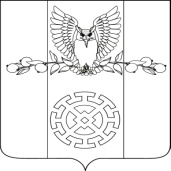 ПОСТАНОВЛЕНИЕАДМИНИСТРАЦИИ  КУЙБЫШЕВСКОГО  СЕЛЬСКОГОПОСЕЛЕНИЯ  СТАРОМИНСКОГО  РАЙОНА20 июня   2012года                                                                        №42х.Восточный СосыкО составлении   проекта бюджета   Куйбышевского сельского поселения Староминского района  на 2013год и плановый  период 2014год  и 2015  годов.      В соответствии со статьями 169, 184  Бюджетного  кодекса Российской Федерации, статьей 18 решения Совета Куйбышевского сельского поселения  Староминского района от 26.10.2007 года № 21.9 «Об утверждении положения о бюджетном процессе в  Куйбышевском  сельском поселении Староминского района» (с изменениями  от 21.10.2008г., №30.3,  от 20.03.2009 №34.3 и от 21.10.2009года №1.3), руководствуясь статьей 35 Устава Куйбышевского сельского поселения  Староминского района      п о с т а н о в л я ю:  1. Утвердить  порядок составления  проекта бюджета   Куйбышевского сельского поселения  Староминского  района  на 2013год и на плановый  период 2014год  и 2015  годов, согласно приложению  к настоящему постановлению.2.  Контроль за выполнением настоящего постановления оставляю за собой.          3. Настоящее постановление вступает в силу со дня его подписания.Глава Куйбышевскогосельского поселения                                                                       С.С. Петренко